RODÉO DU CAMION | TRUCK RODEO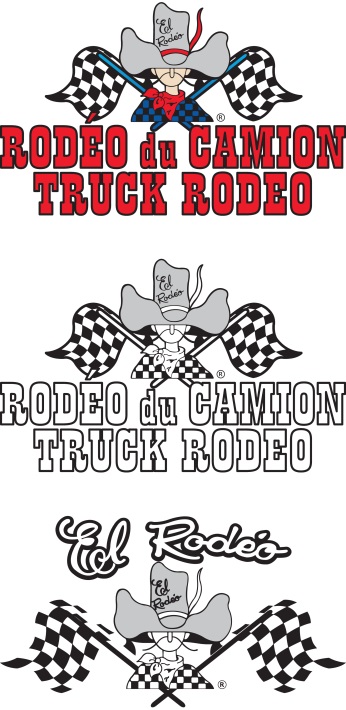 RÉSULTATS 2015 | RESULTS 2015CLASSE ACLASSE ACLASSE ACLASSE ABOBTAILBOBTAILCHARGÉCHARGÉ1erNicholas GagnonSylvain NoëlSylvain Noël2eSylvain NoëlSteeve GouletSteeve Goulet3ePascal DelattreAndré TurcotteAndré Turcotte4eTommy GuillemetteTommy GuillemetteTommy Guillemette5eLouis ProvencherNormand LapointeNormand Lapointe6eCharles BironJean-François TessierJean-François Tessier7eAndré TurcottePeter WaggPeter Wagg8eTyson BrandtCharles BironCharles BironCLASSE BCLASSE BCLASSE BCLASSE BBOBTAILBOBTAILCHARGÉCHARGÉ1erÉric ValléeÉric ValléeÉric Vallée2ePascal LabrancheSébastien ElliottSébastien Elliott3eDany PardLuc TrudelLuc Trudel4eRaymond MurphySimon ChauntSimon Chaunt5eDominic GauvreauMathieu CollardMathieu CollardCLASSE CCLASSE CCLASSE CCLASSE CBOBTAILBOBTAILCHARGÉCHARGÉ1erSerge TouzinSerge TouzinSerge Touzin2eDavid DuboisRichard BeckertonRichard Beckerton3eBrent PecarskiDenis DénomméDenis DénomméFREE FOR ALLFREE FOR ALLFREE FOR ALLFREE FOR ALLBOBTAILBOBTAILCHARGÉCHARGÉ1erAndré Turcotte1erSteeve Goulet2eTyson Brandt2eMathieu Collard2eSylvain Noël3eSébastien Elliott3e Raymond Murphy3e Sylvain Noël3ePascal Labranche3eÉric Vallée3eMichel Dénommé